ЗвітЖовтень - Листопад - ГруденьHalloween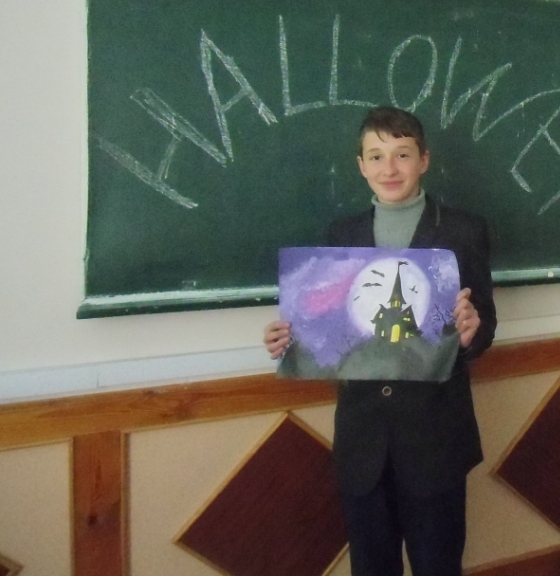 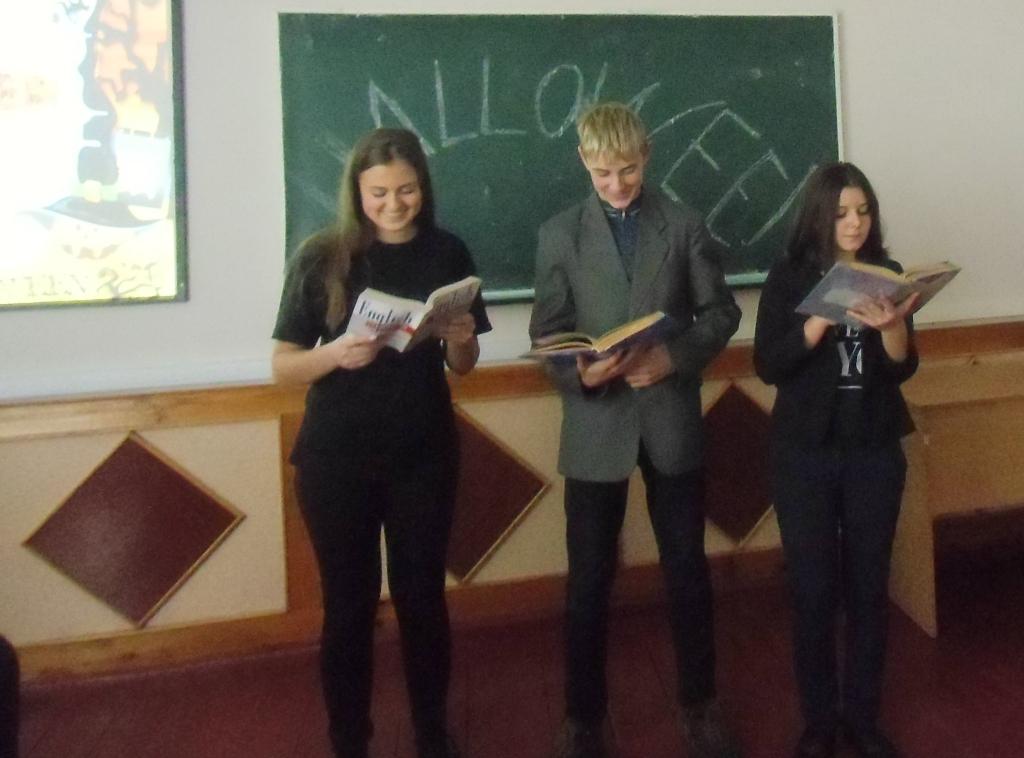 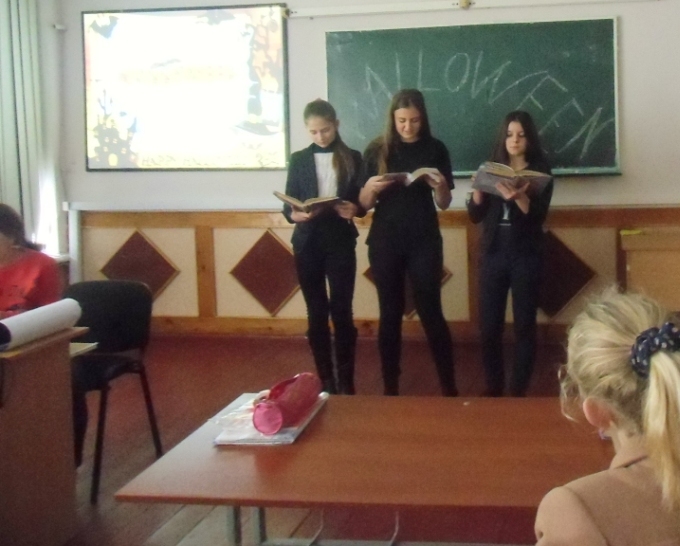 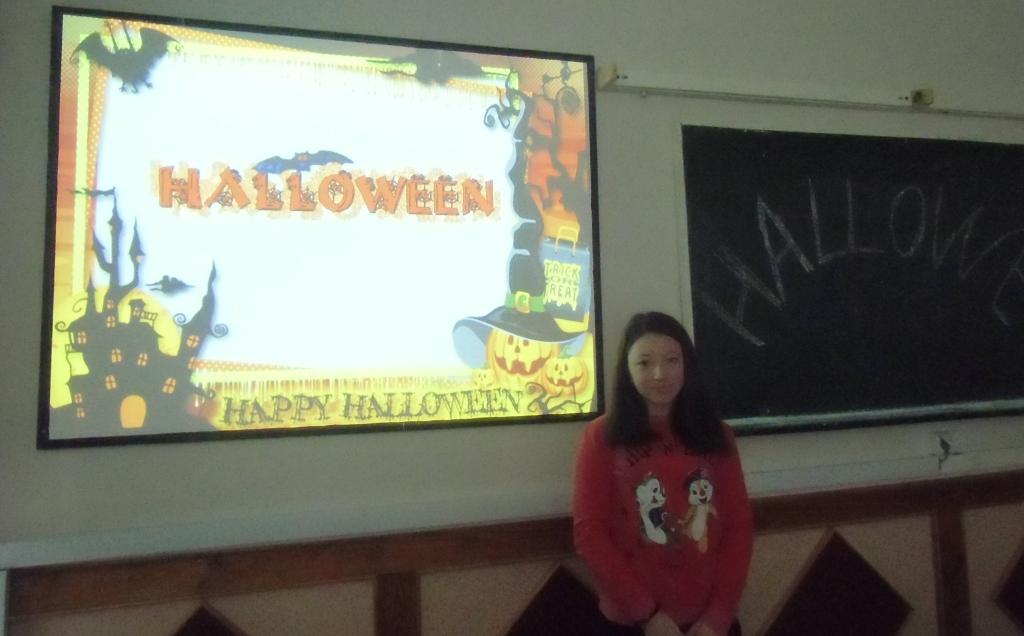 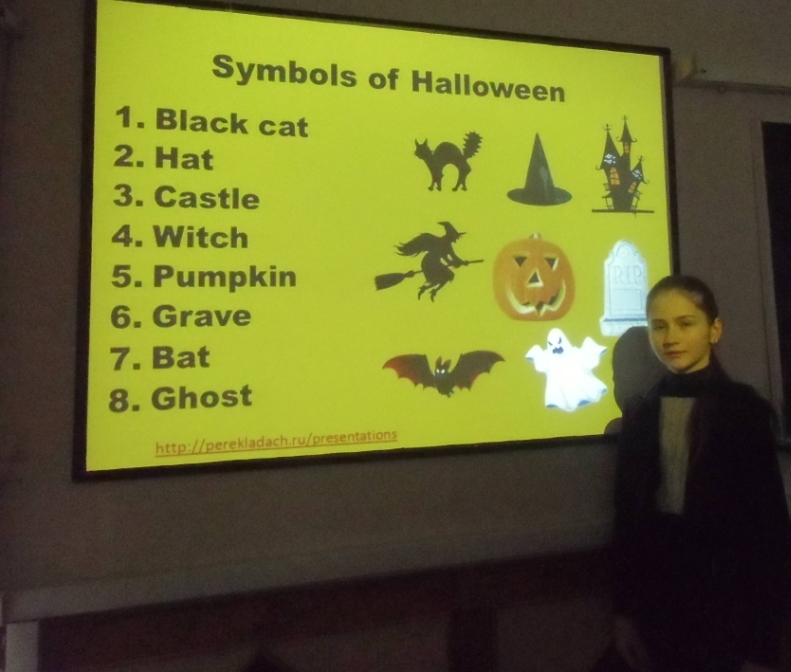 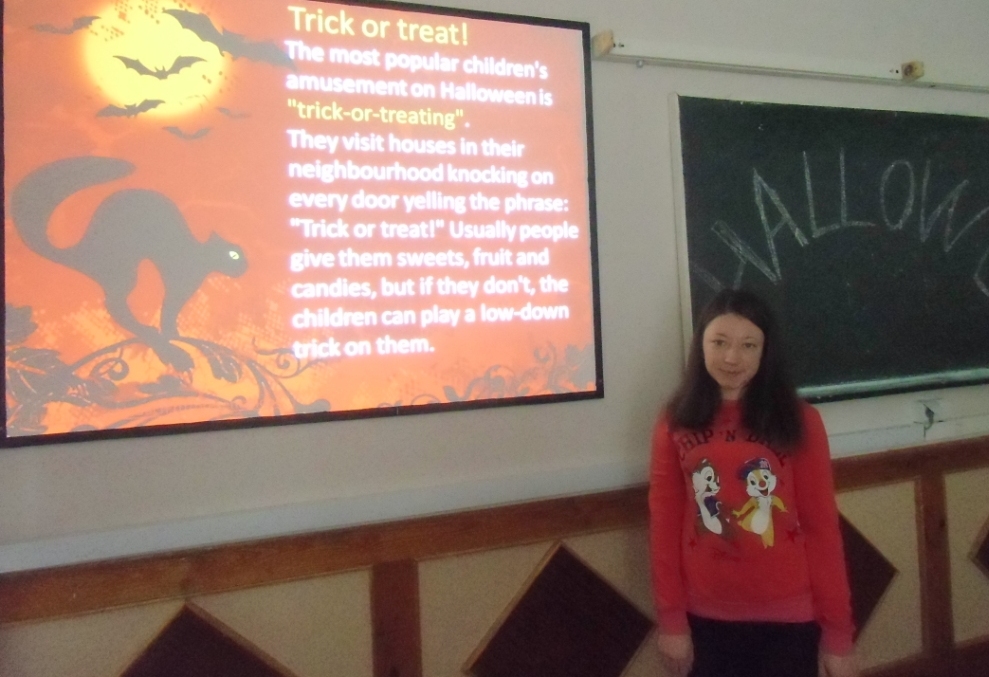 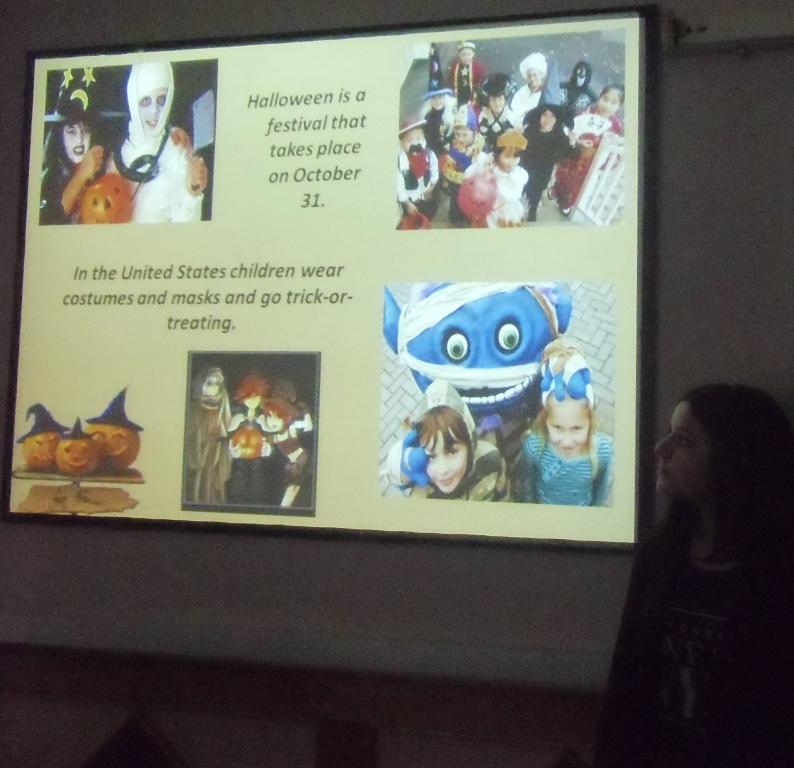 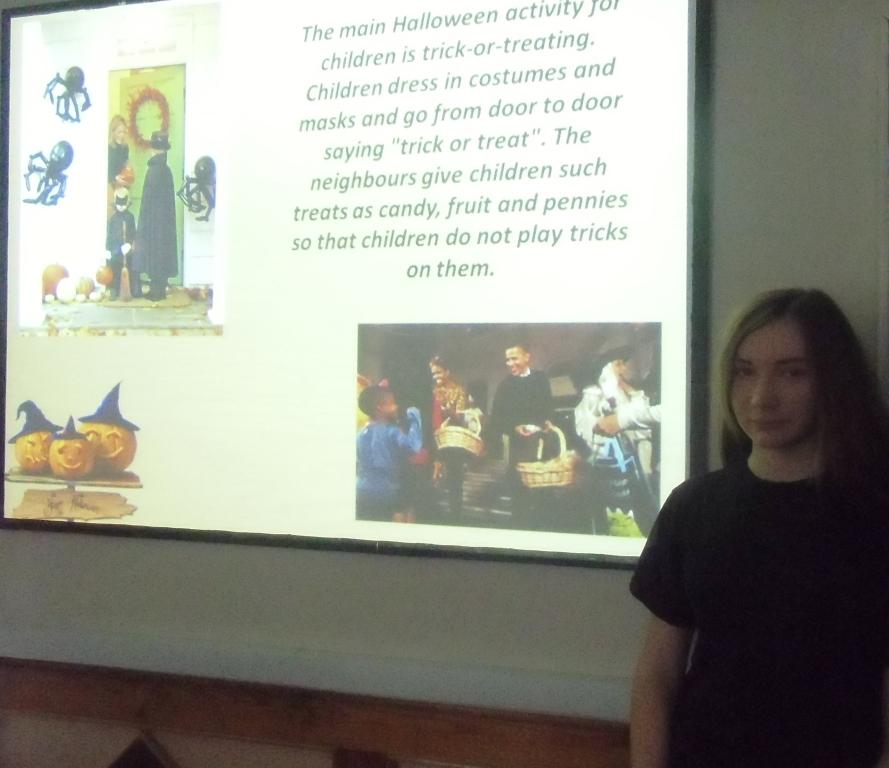 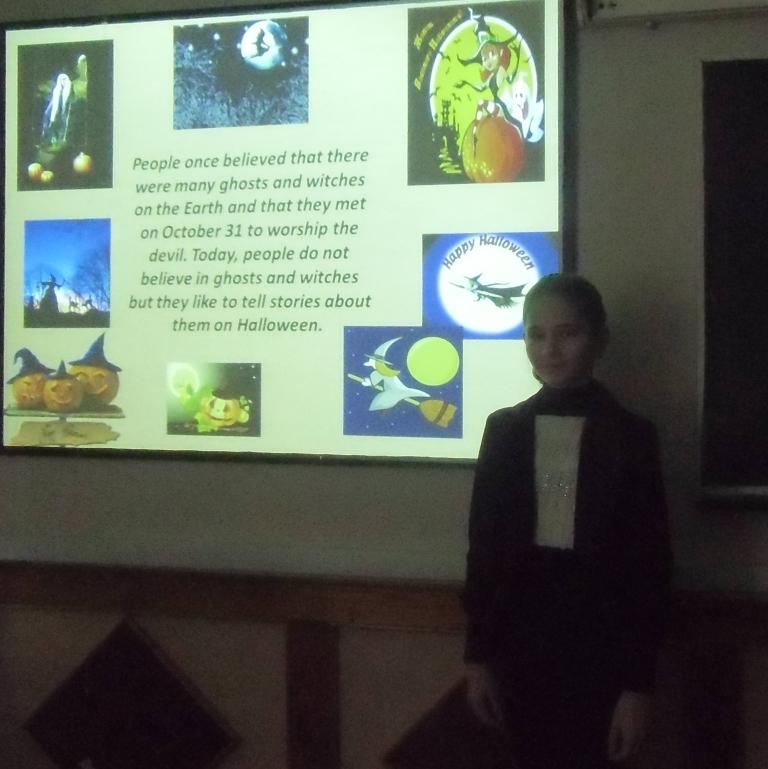 Guy Fawkes Night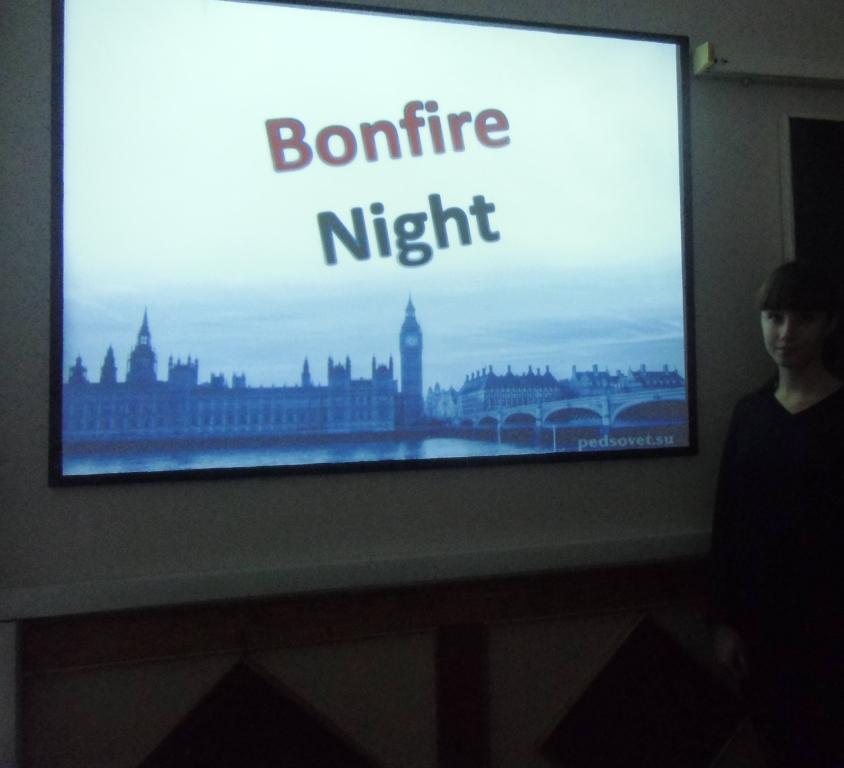 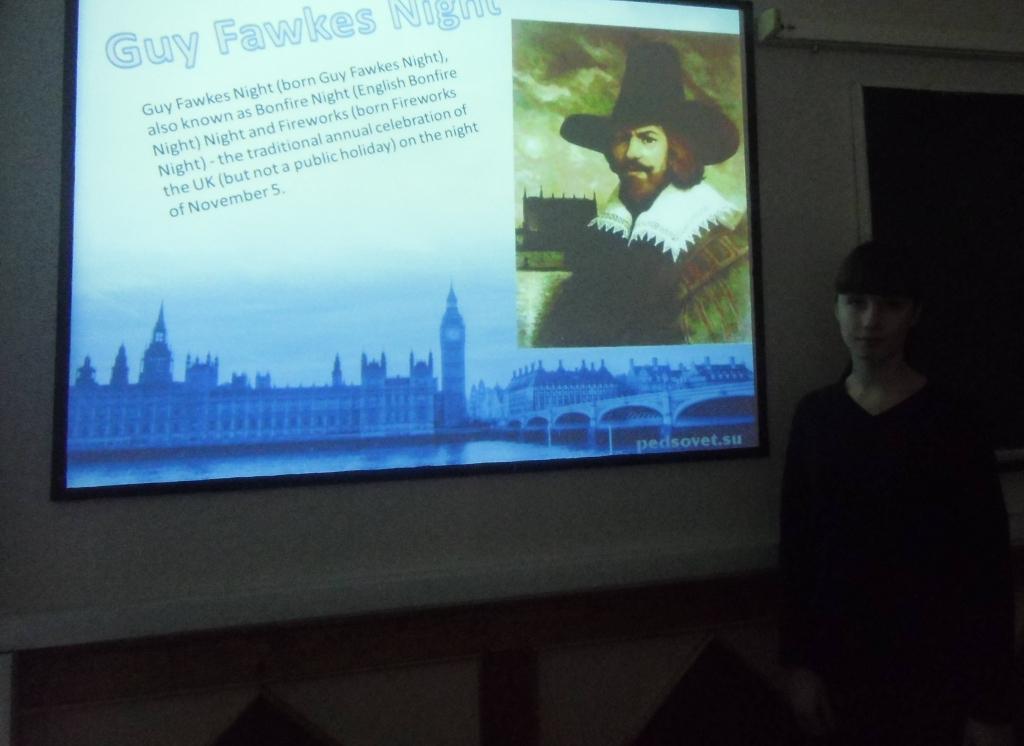 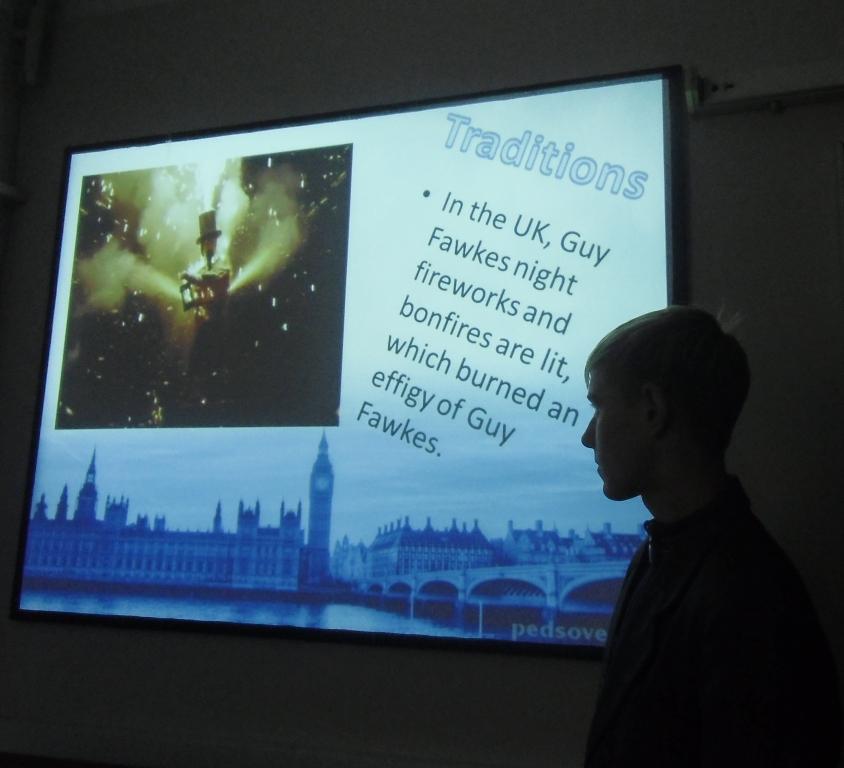 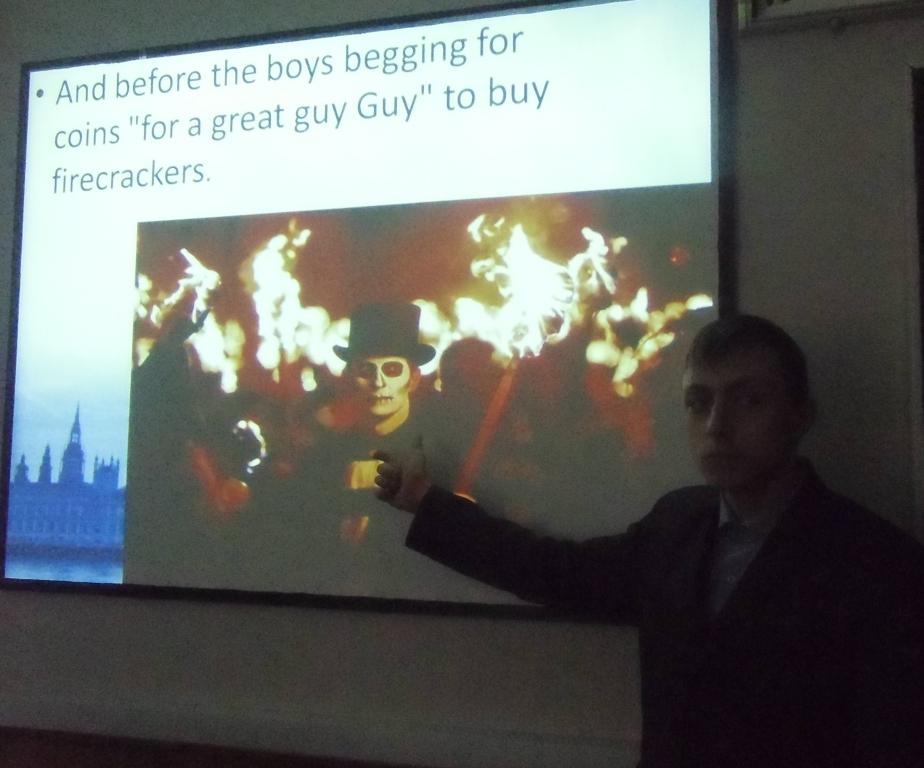 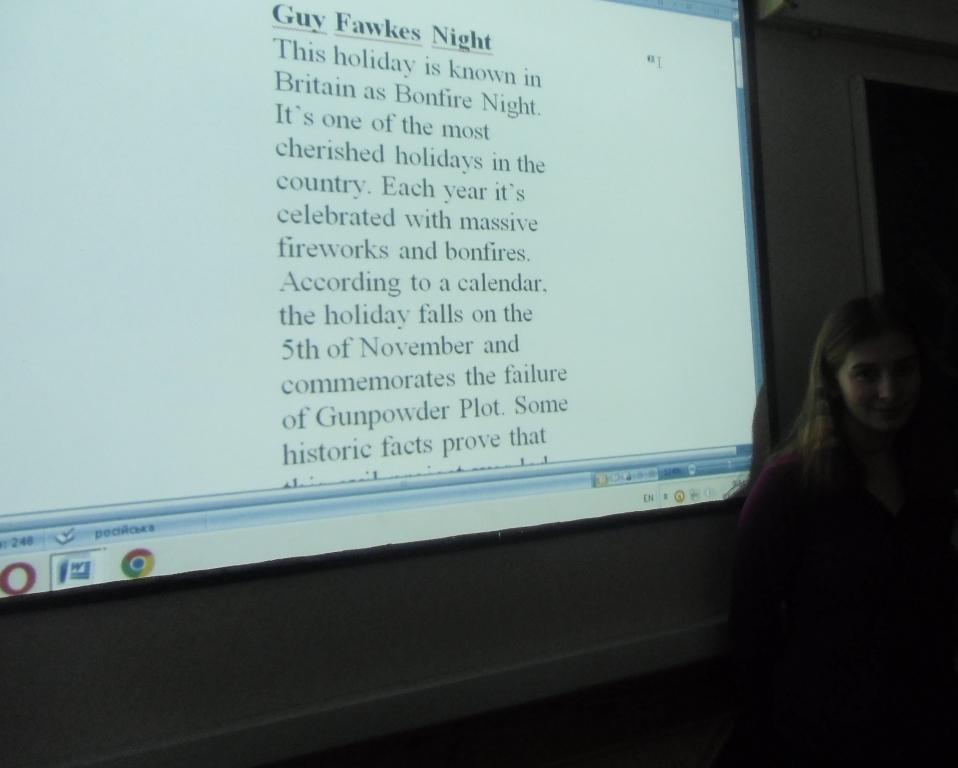 Thanksgiving Day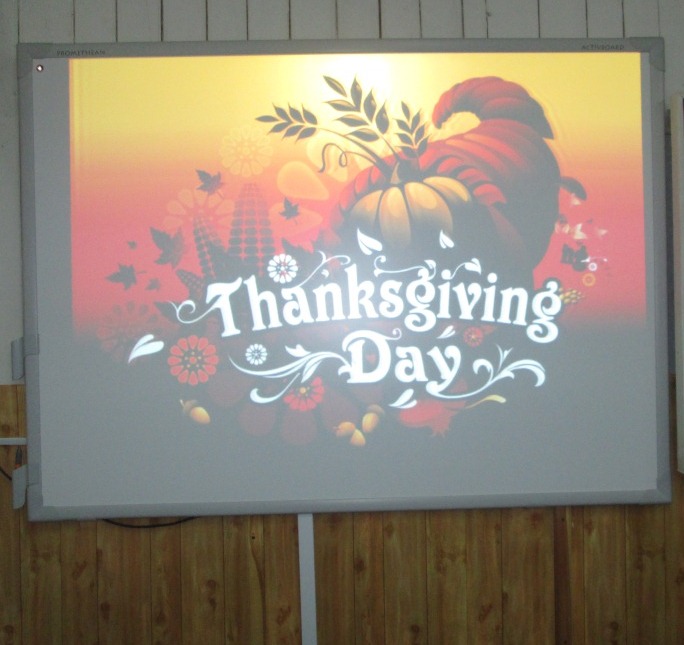 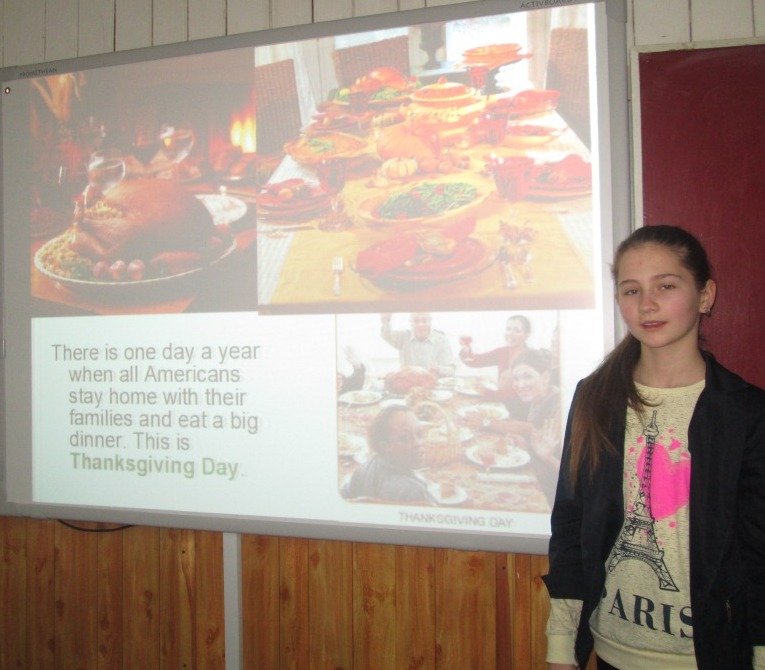 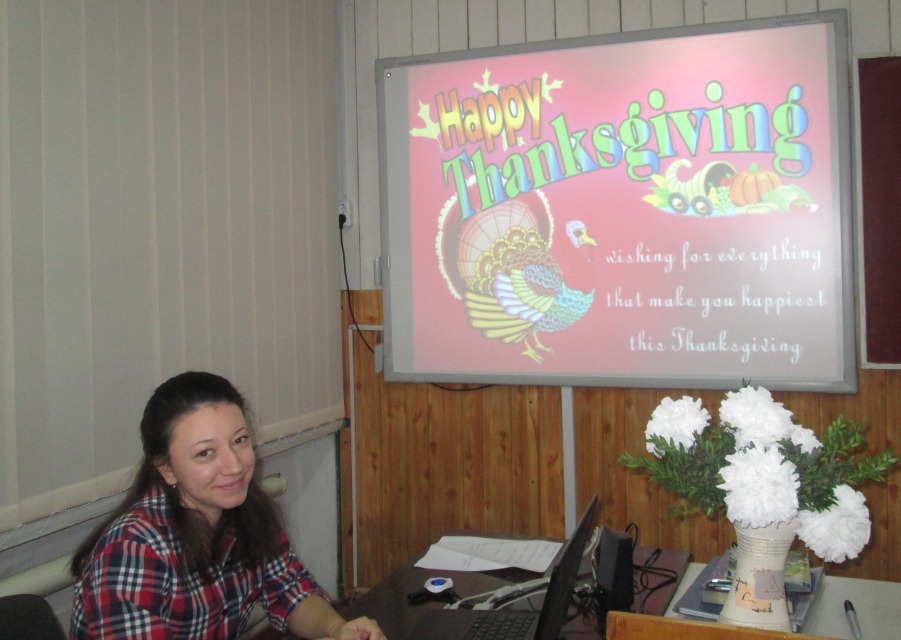 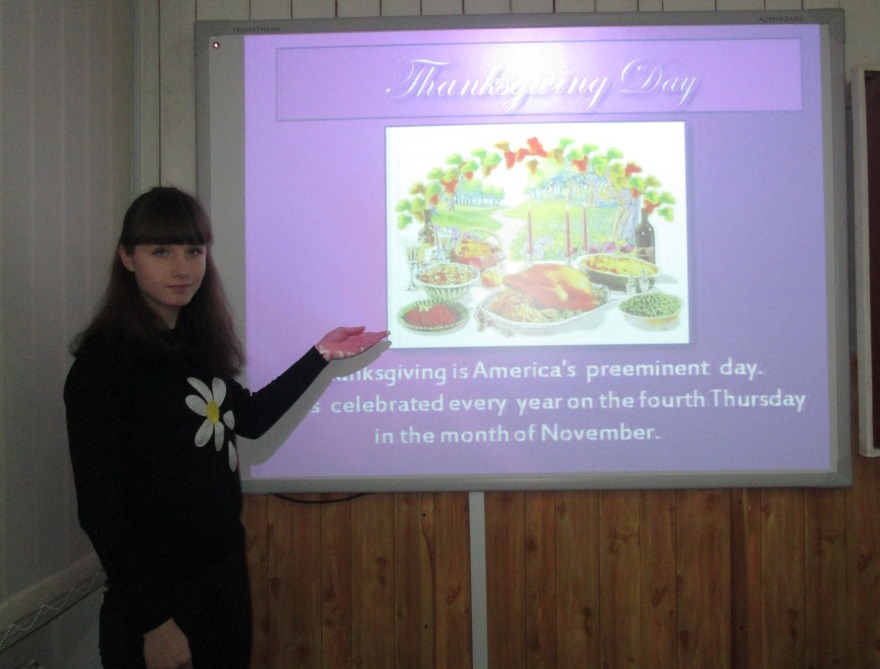 The world of English books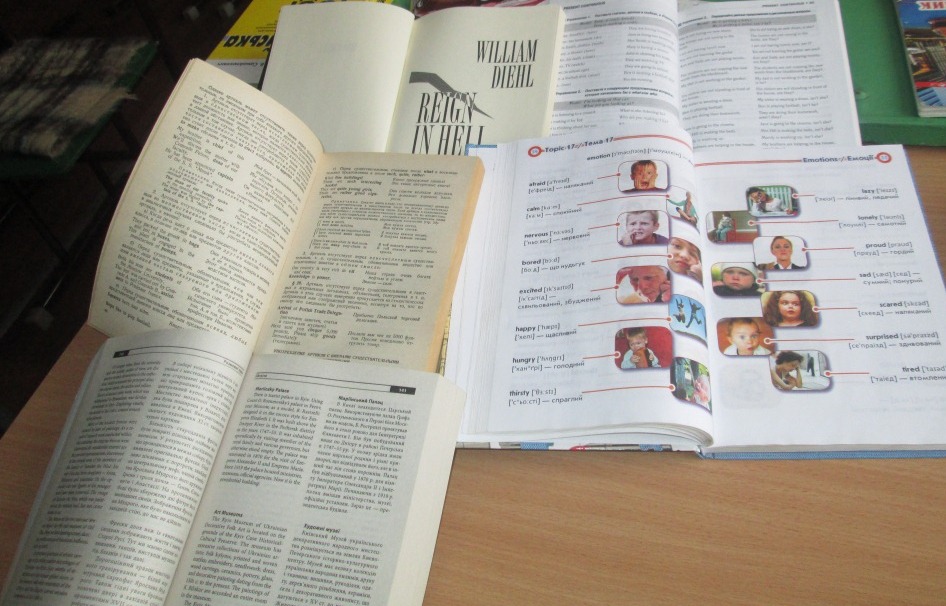 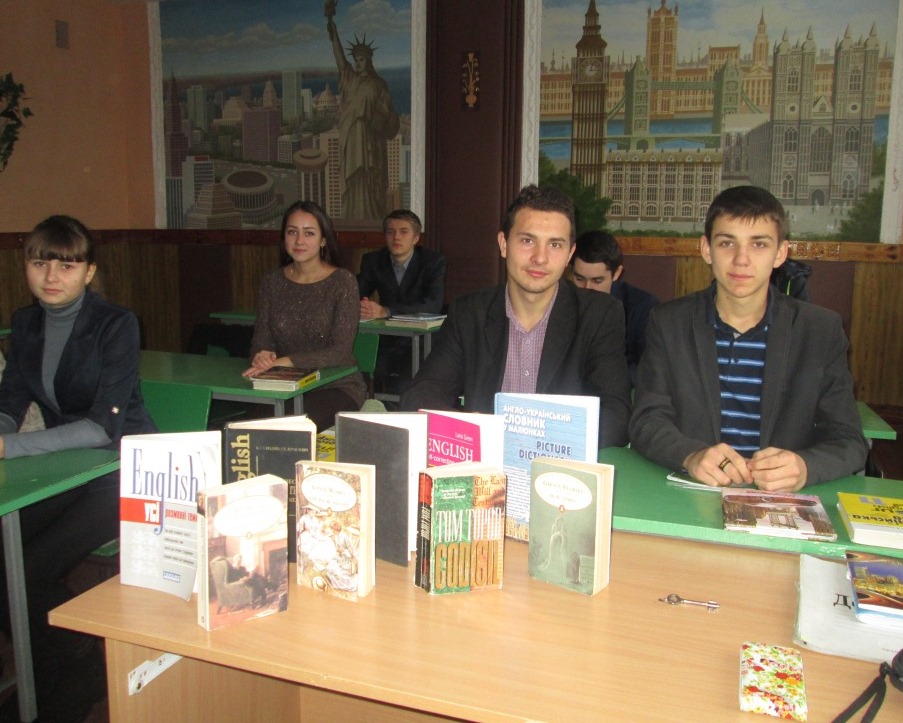 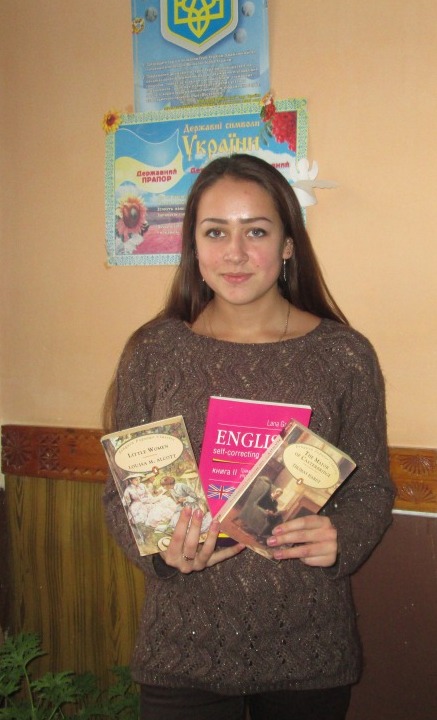 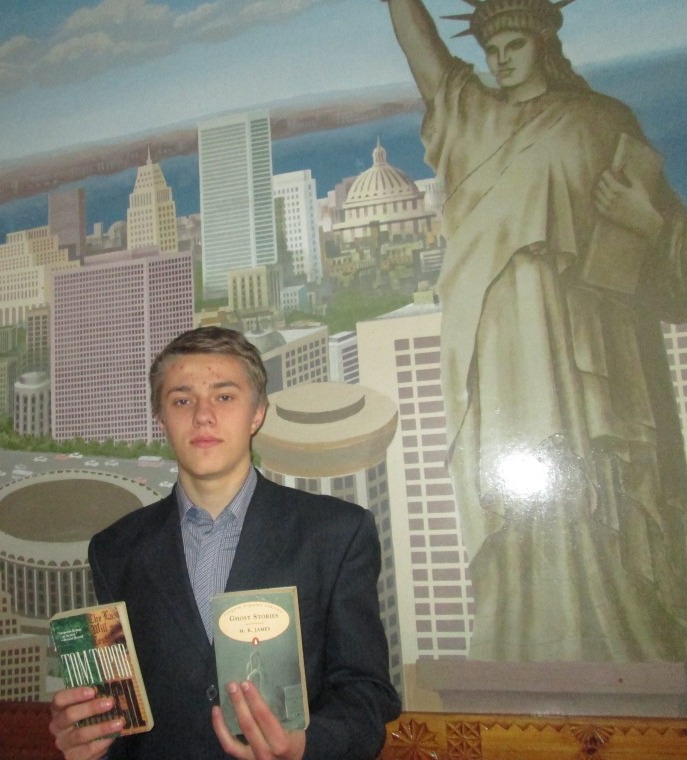 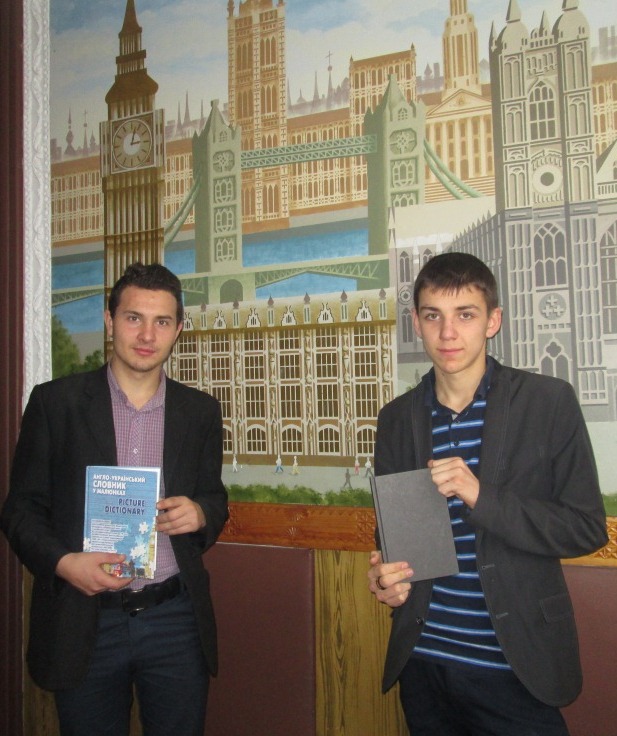 Environment   Let’s save our planet together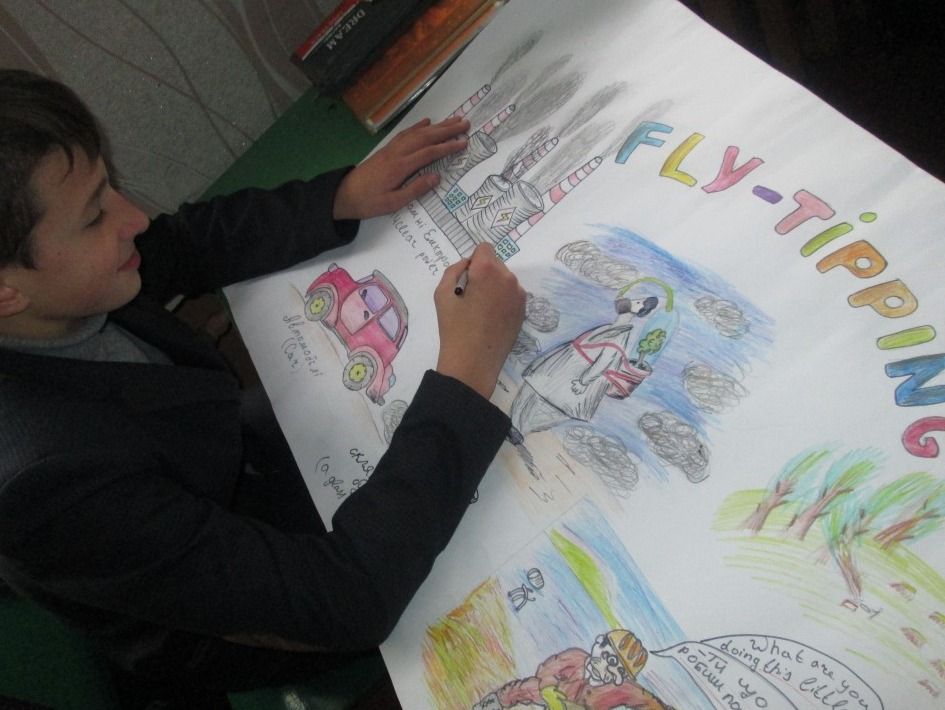 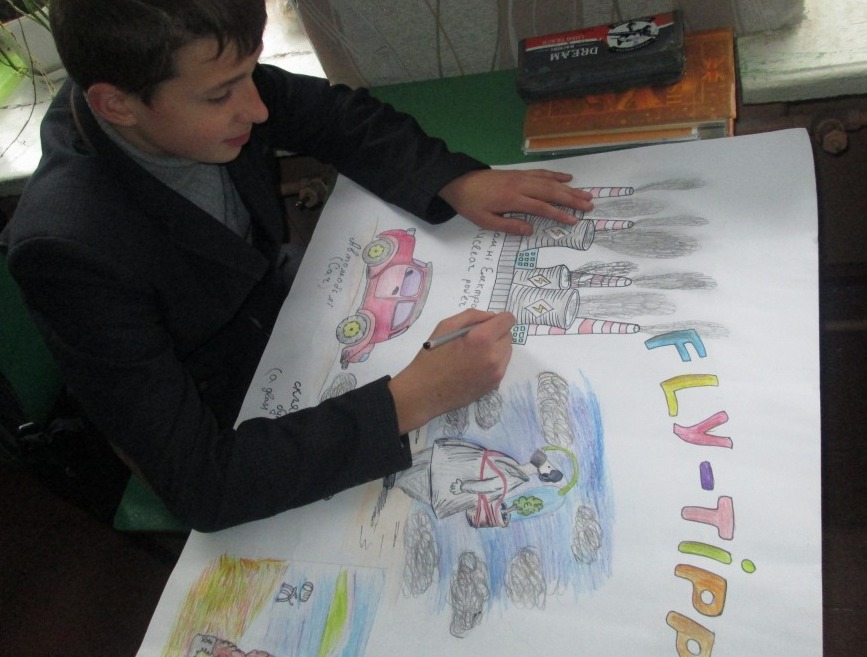 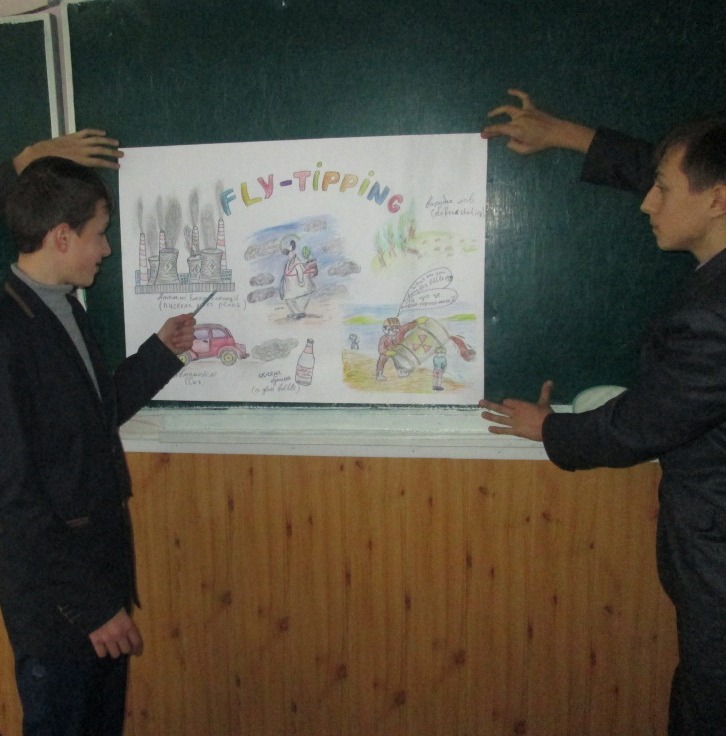 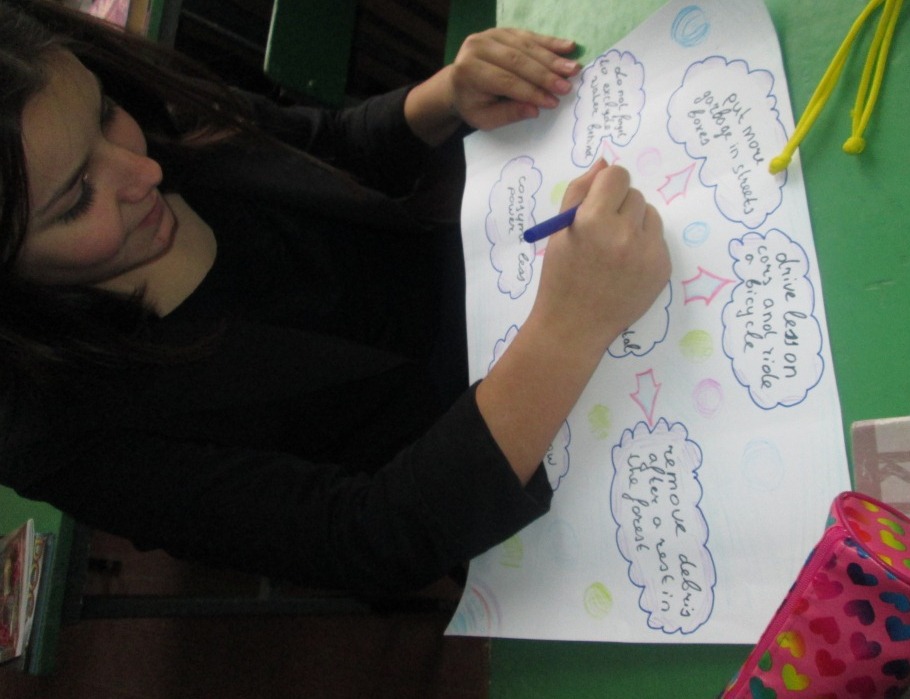 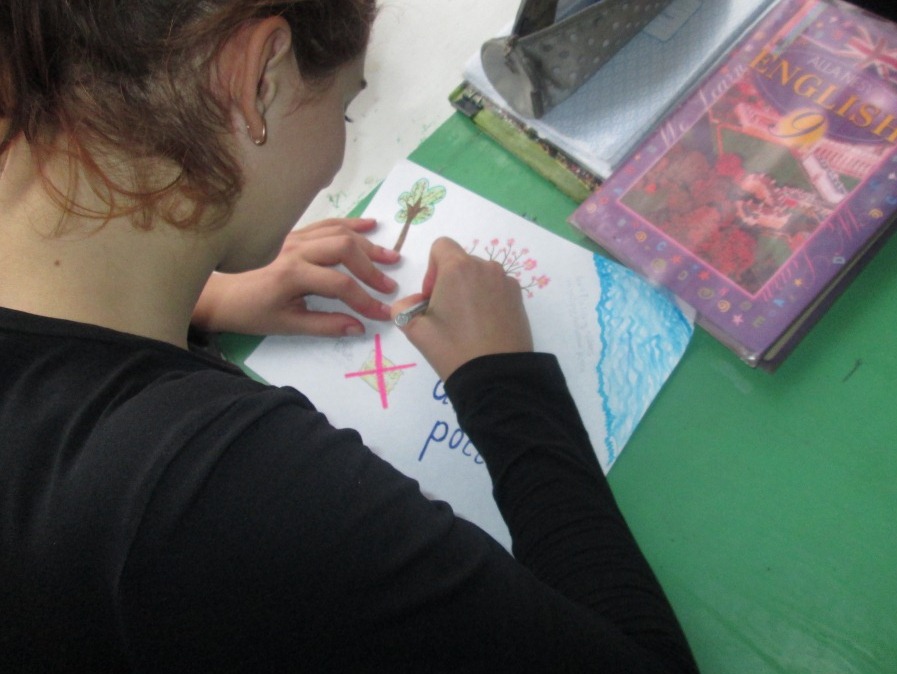 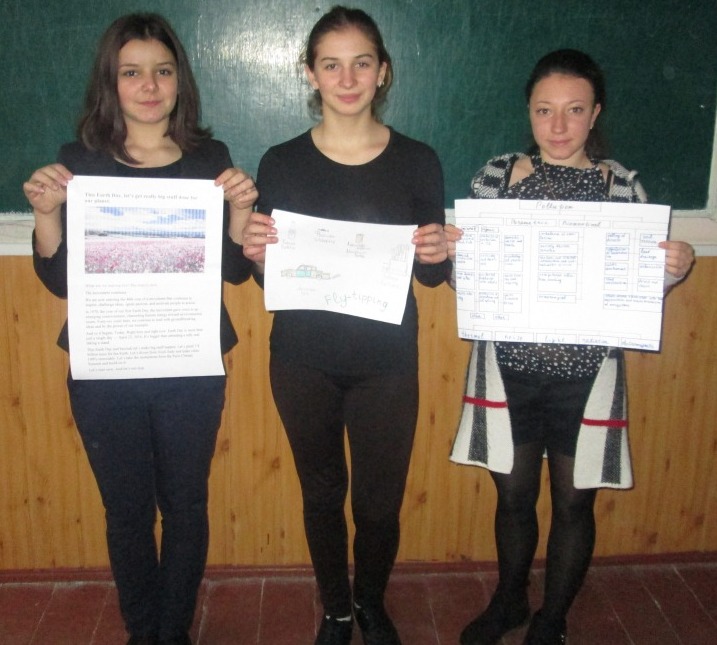 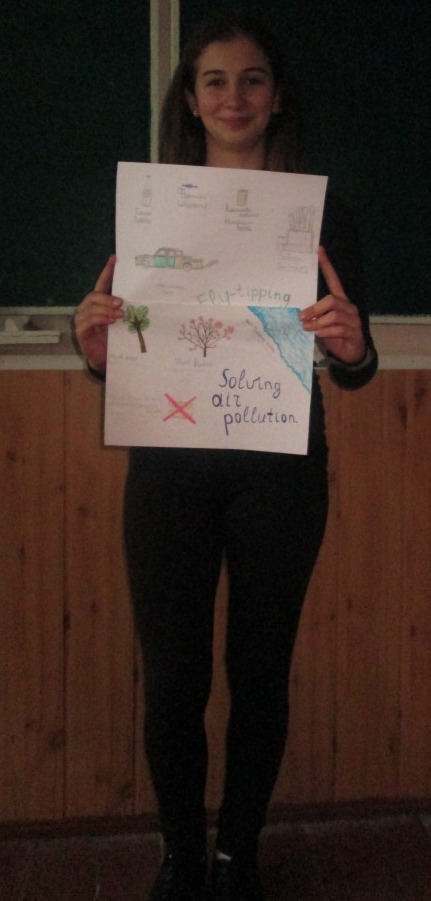 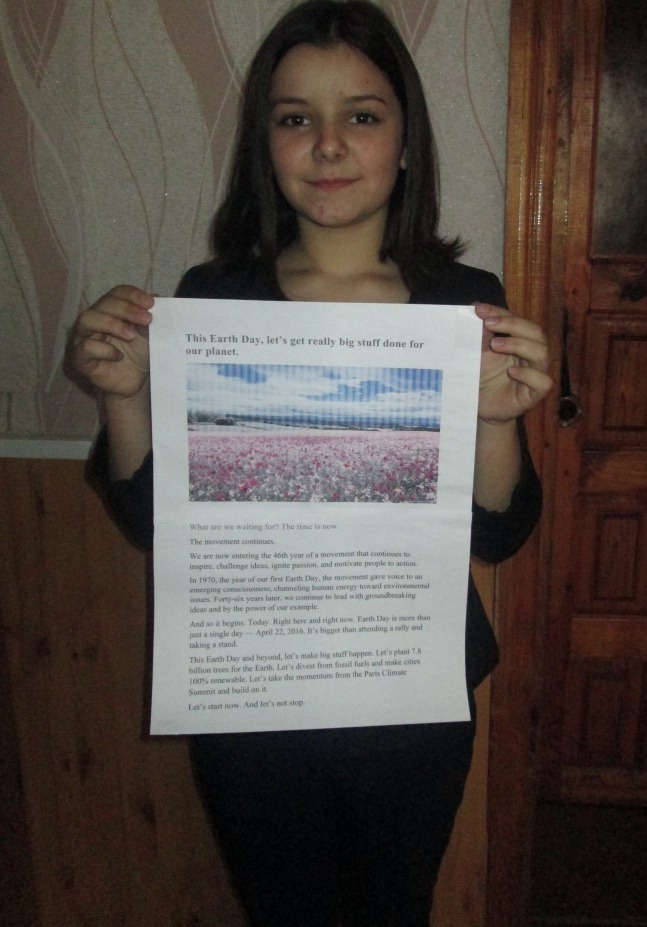 ProjectSports in Ukraine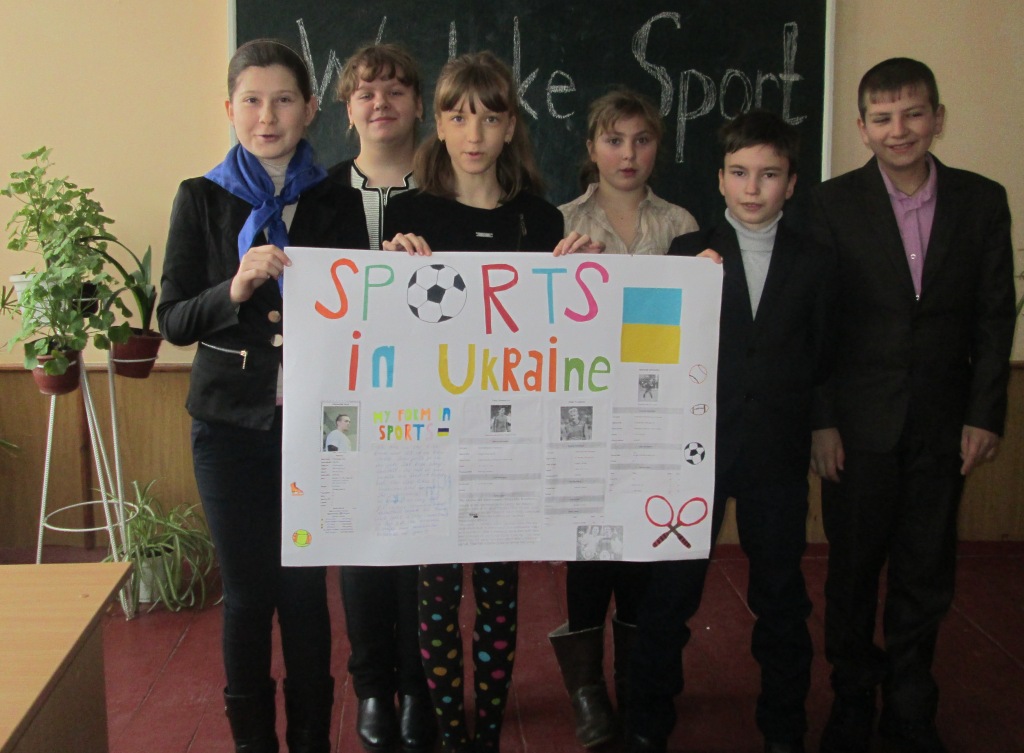 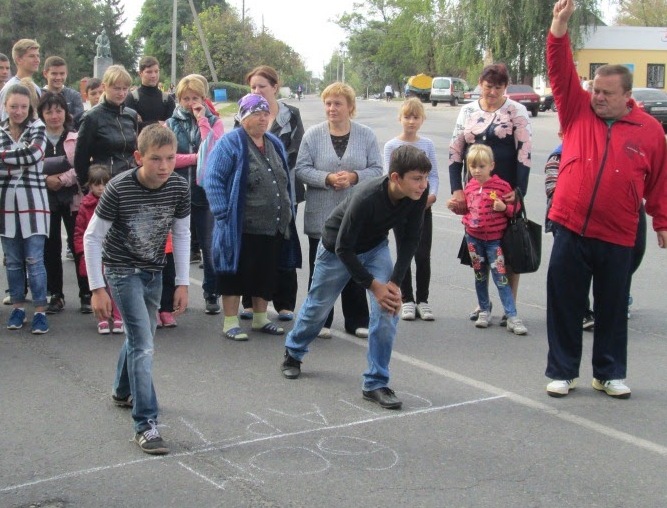 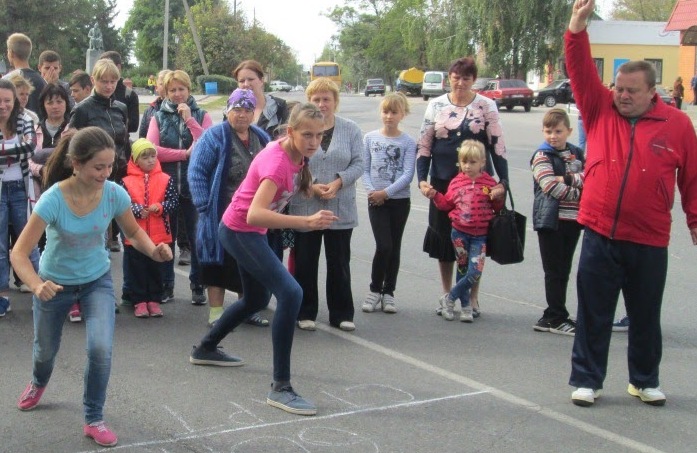 